ODGOJNO – OBRAZOVNO PODRUČJE: SKRB O SEBI1. ZADATAK: POGLEDAJ SLIKE, A UZ POMOĆ UKUĆANA PROČITAJ REČENICE! UREDNOST UHA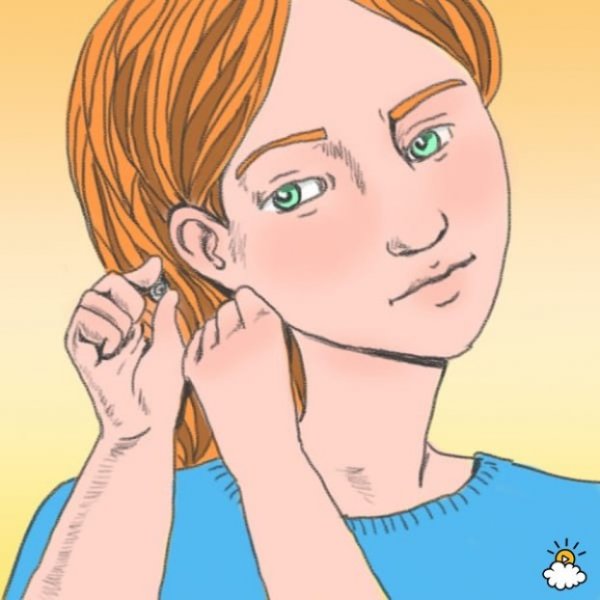 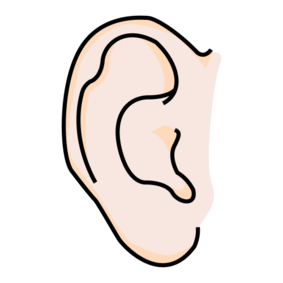 NA GLAVI, S LIJEVE I DESNE STRANE IMAMO UŠI.UHO NAM POMAŽE DA SLUŠAMO I ČUJEMO.UŠI NAM TREBAJU BITI ČISTE I UREDNE. PEREMO IH VODOM I PRSTOM, A BRIŠEMO RUČNIKOM.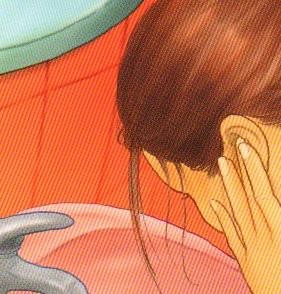 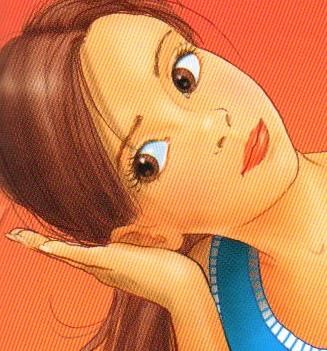 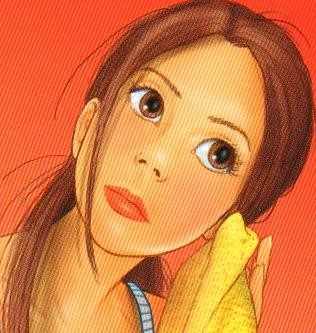 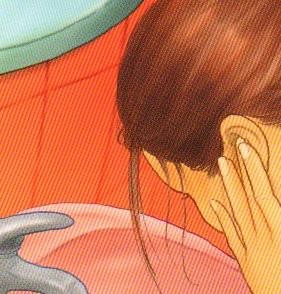 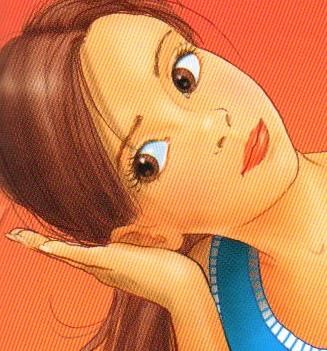 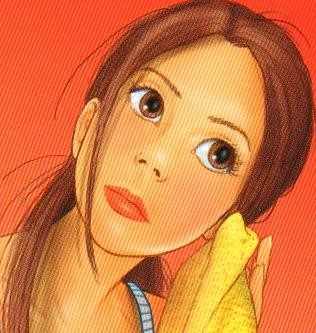 NIJE DOBRO UŠI ČISTITI ŠTAPIĆIMA.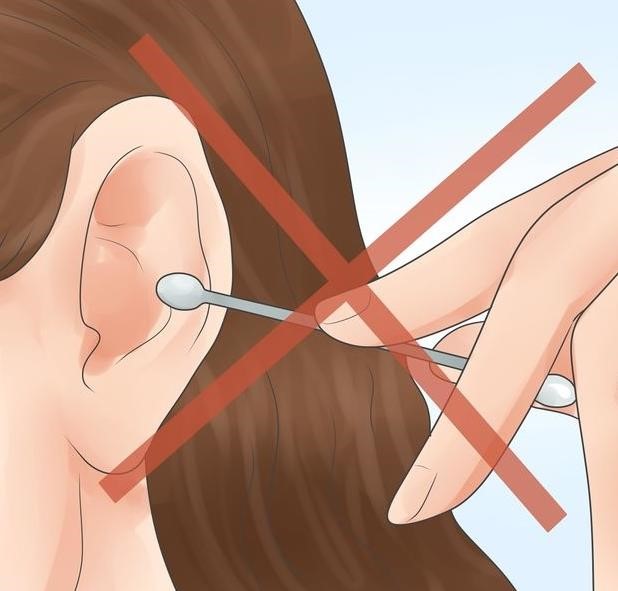 2. ZADATAK: PROČITAJ PITANJA I PRONAĐI TOČAN ODGOVOR I PREKRIŽI GA:UŠI NAM SLUŽE ZA:NOŠENJE NAUŠNICASLUŠANJEUŠI PEREMO:VODOMSAPUNOMČIŠĆENJE UHA ŠTAPIĆIMA:JE DOBRONIJE DOBRO